Stewardship: Motives of the Heart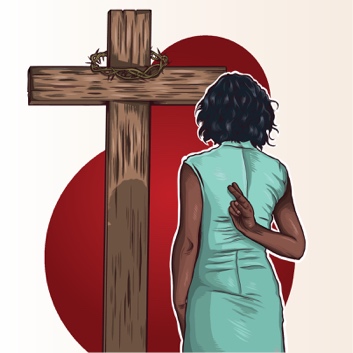 Discussion Questions – Honesty with GodWrite down a time someone was dishonest with you. What happened?  How did their dishonesty impact you?  How did it impact your relationship to them?  Consider a time you weren’t fully honest with someone else.  What was the motive?  How did it impact your relationship?Do you think that returning tithe and offerings is a matter of honesty to God?  Why or why not?  What are some reasons people give for not giving tithe and offerings?What does tithing say about one’s opinion of God’s character?Find and summarize three Bible verses (from the chapter or elsewhere) pertaining to tithe and honesty.